Выучите вместе с детьми:«Снег»Снег, снег кружится,
Белая вся улица!
Собрались мы в кружок,
Завертелись, как снежок.                       А. БартоРаботаем в соответствии с законодательством вместе:«В соответствии со статьей 63 «Семейного Кодекса Российской Федерации», статьей 44 Федерального закона «Об образовании в Российской Федерации» Родитель несет ответственность за воспитание и развитие своих детей, обязан заботиться о здоровье, физическом, психологическом, духовном и нравственном развитии своих детей».Договор «Об образовании» между МБДОУ№27 и родителями«Родители (законные представители) несовершеннолетних обучающихся имеют преимущественное право на обучение и воспитание детей перед всеми другими лицами. Они обязаны заложить основы физического, нравственного и интеллектуального развития личности ребенка».П.1, Статья 44 Федерального закона «Об образовании в Российской Федерации"Плодотворного сотрудничества!МУНИЦИПАЛЬНОЕ БЮДЖЕТНОЕ ДОШКОЛЬНОЕ ОБРАЗОВАТЕЛЬНОЕ УЧРЕЖДЕНИЕ«Детский сад общеразвивающего вида №27»ПАМЯТКА ДЛЯ РОДИТЕЛЕЙпо образовательной теме«Новогодний калейдоскоп»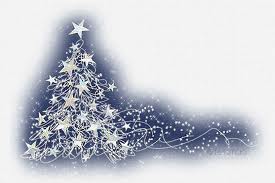 Составила:Лаврентьева М.И.воспитатель группы №43-4 годаДекабрьУважаемые родители, мы предлагаем Вам  игровые заданияпо теме «Новогодний калейдоскоп»,которые вы можете выполнить с детьми дома.Чем можно заняться с ребенком дома:- прогуляться с детьми по Парку Культуры и Отдыха и обратить внимание на оформление участков к новому году;- посетить ледовый городок, рассмотреть ледяные скульптуры;- подготовить украшение для группы к празднику;- понаблюдать вместе с ребенком за одеждой прохожих: закреплять представления о зимнем  гардеробе;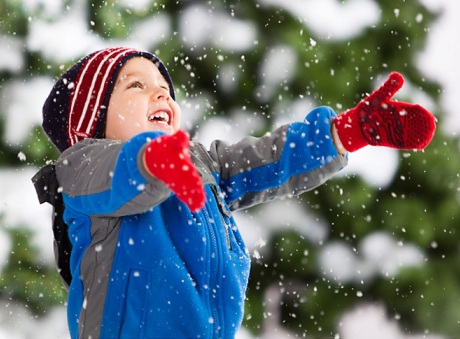 - рассмотреть дома елку, новогодние украшения (назови цвет, форму, из каких частей состоит, сосчитай  и т.д.);- выучить стихотворение: А. Барто «Тихо, тихо снег идет»;- подготовить новогодний костюм для ребенка;- рассказать ребенку о Деде Морозе, Снегурочке;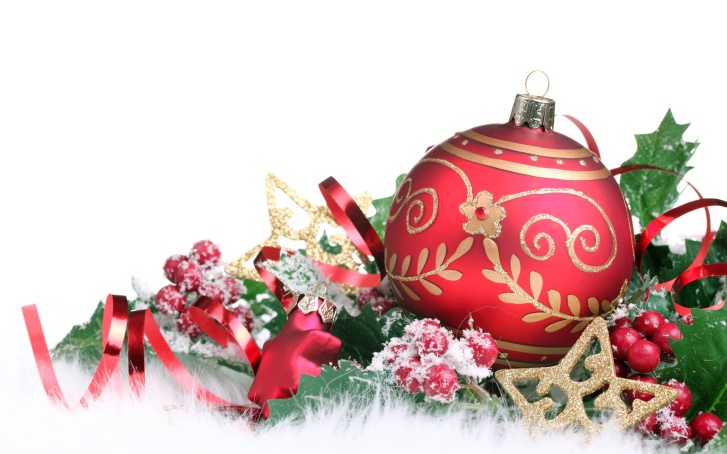 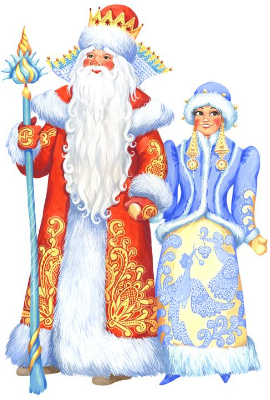 - прочитать детям русско-народную сказку «Снегурочка»;- совершить экскурсию в магазин ёлочных украшений: познакомить с предметным содержанием окружающего рукотворного мира;- пополнить домашнюю фонотеку праздничными новогодними песнями и музыкальными произведениями.